                                 Розробка патріотичного квесту                                  «Моя Україна – найкраща країна»         Мета: розповісти учням інформацію про Україну , її талановитих людей,природні багатства ,її звичаї та традиції; розвивати дружелюбність,згуртованість,вміння діяти командою,спостережливо, кмітливо ; виховувати любов до рідної країни.Обладнання: картки , карта України , картинки , скакалка , м’яч , вишиванка, олівці , фарби , зірочки , клей , маршрутний лист.                                            Перебіг квестуВедучий 1: Красивий, щедрий, рідний край
                    І мова наша солов’їна
                   Люби, шануй, оберігай
                   Усе, що зветься Україна Ведучий 2: Буває, часом сліпну від краси.
                     Спинюсь, не тямлю, що воно за диво,–
                     оці степи, це небо, ці ліси,
                     усе так гарно, чисто, незрадливо,
                     усе як є – дорога, явори,
                     усе моє, все зветься – Україна.
                    Така краса, висока і нетлінна,
                  що хоч спинись і з Богом говори.Ведучий 1:    Вітаємо всіх на патріотичному квесті «Моя Україна – найкраща країна !» Україна – це працьовиті,розумні, талановиті люди,родючі землі,прекрасна природа,гарні звичаї  та традиції. На нашому квесті ми спробуємо доторкнутися нашими душами до найкращого,що стосується нашої держави та всього ,що оточує нас.    Дорогі учні, давайте об’єднаємося у дві команди за кольорами нашого прапора.     Отже, команда синіх і жовтих починаємо подорож. Ви отримуєте маршрутні листи, в яких прописані назви станцій, які ви проходите. За кожне виконане завдання ви отримуватимете бали – зірочки. Яка команда отримає найбільшу кількість зірочок, та і переможе.(Підказки для станцій робляться згідно розташування гімназії. Одна команда починає рух з першої станції, а інша з останньої))Станція «Важливі дати»Завдання :установити дати й назви державних і пам’ятних свят.22 січня                                        День соборності України24 серпня                                     День Незалежності України14 жовтня                                    День захисника України28 червня                                     День Конституції України9 листопада                                 День української писемності та мови 21 лютого                                     День рідної мови2 . Станція «Зображення на грошах»     Завдання: пригадати ,хто зображений на купюрах різних номіналів  та назвати по факту з  їх біографії чи творчості.1 гривня  - князь Володимир Великий2 гривні – князь Ярослав Мудрий 5 гривень –  гетьман Богдан Хмельницький 10 гривень – гетьман Іван Мазепа 20 гривень – письменник Іван Франко50 гривень – Михайло Грушевський 100 гривень – письменник Тарас Шевченко 200 гривень -  письменниця Леся Українка 500 гривень – мандрівний філософ Григорій Сковорода1000 – Володимир Вернадський 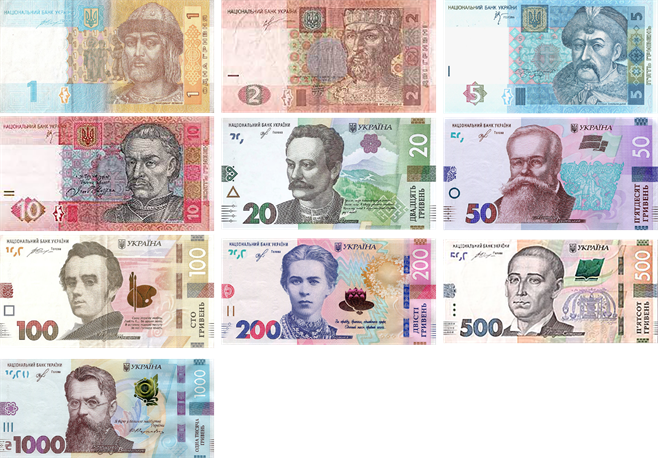 Станція « Козацькі забави»Завдання: нашими предками були козаки. Вони були витривалі, сильні, вольові ,кмітливі. Вам потрібно теж показати ці риси характеру на ділі: уявіть , що вас приймають у козаки вам потрібно 10 разів присісти,5 разів віджатися, 25 разів прострибати на скакалці,10 разів набити м’яч на ребрі долоні, прострибати на одній нозі п’ять метрів. І все це потрібно зробити за 2 хвилини.(завдання виконується як естафета : один присідає, другий – віджимається і так далі)Станція « Сім чудес України»Завдання: Україна має сім чудес України, вони розташовані у різних куточках України. Ви повинні на карті України розташувати їх у тих областях, де вони знаходяться.(картинки чудес України розрізати)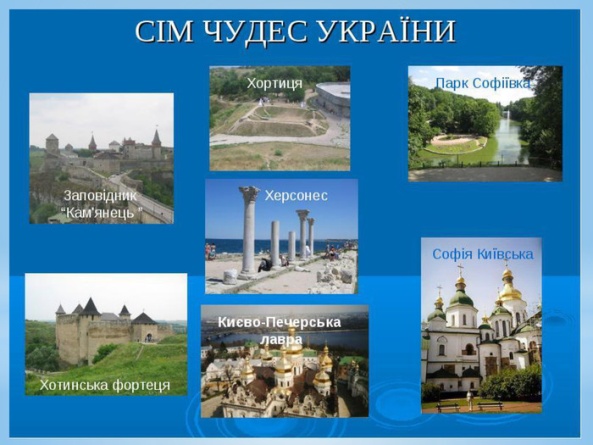 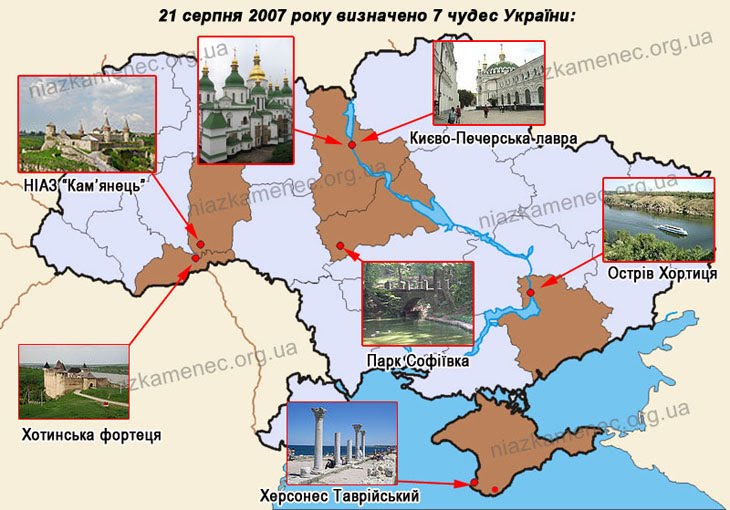 Станція « Чий це предмет»Завдання: перед вами предмети, які належать відомим людям сучасності, і які прославляють чи прославили Україну .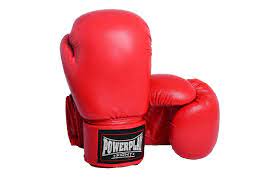 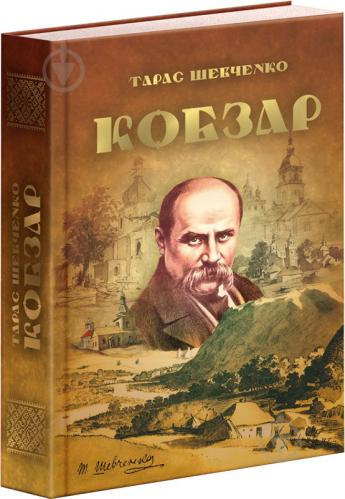                Брати Клички                           Т.Г.Шевченко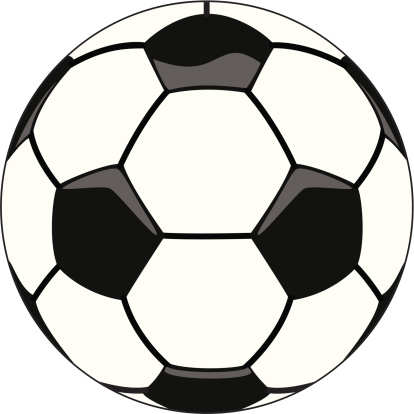 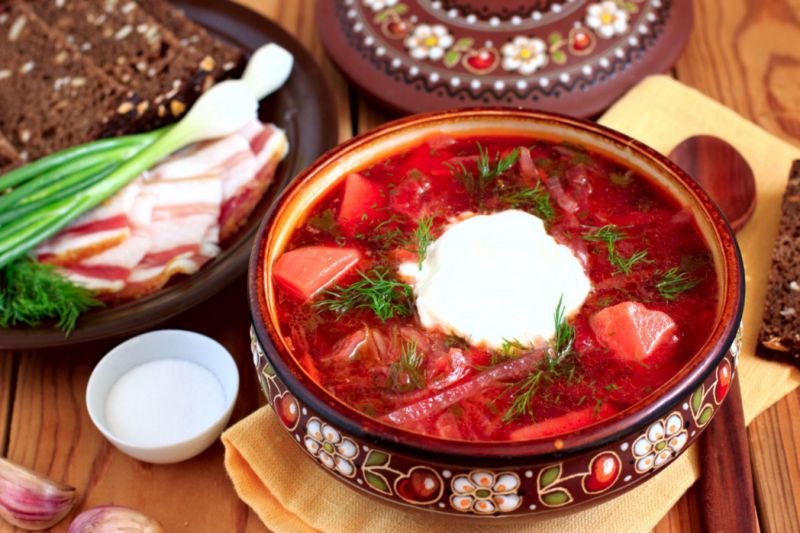               А.Шевченко                                     Є. Клопотенко 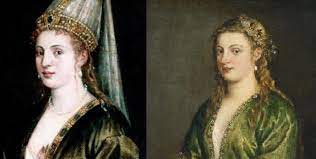 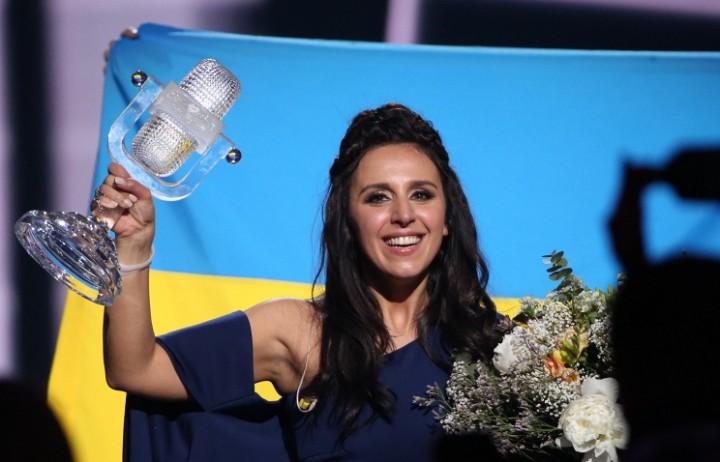 О.Сумська зіграла роль   Роксолани                          Джамала6. Станція «Душа народу»Завдання: «Пісня – це душа народу», - говорять люди. Українська пісня зачаровує кожного. Вам потрібно відгадати назву пісні за підказкам і заспівати її.*У пісні співається про обман.*Пісня має перелік днів тижня*У пісні згадується барвінокПісня «Ти ж мене підманула»Ти сказала: в понеділок
Підем разом по барвінок.
Я прийшов – тебе нема,
Підманула, підвела!

Ти сказала: у вівторок
Поцілуєш разів сорок,
Я прийшов – тебе нема, –
Підманула, підвела!

Ти сказала: у середу
Підем разом по череду.
Я прийшов – тебе нема,
Підманула, підвела!

Ти сказала: у четвер
Підем разом по щавель.
Я прийшов – тебе нема,
Підманула, підвела!

Ти сказала: у п’ятницю
Підем разом по суниці.
Я прийшов – тебе нема,
Підманула, підвела!

Ти сказала: у суботу
Підем разом на роботу.
Я прийшов – тебе нема,
Підманула, підвела!

Ти сказала: у неділю
Підем разом на весілля.
Я прийшов – тебе нема,
Підманула, підвела!7.Станція «Модна Україна»Завдання :Україна багата на символи, одним із них є вишиванка. Вам потрібно створити власну вишиванку.(дається велика картинка вишиванки ,роздрукована на чотирьох аркушах, учні її розмальовують)8.Станція «Різноманіття смаколиків»Завдання: українська кухня дуже ситна і смачна, ми маємо дуже багато різних страв. Кожен з вас зараз буде якоюсь стравою, вам потрібно відгадати ,яка ви страва.(на зразок гри «Крокодил»)Вареники, гречана  каша, узвар, борщ, сало, домашня ковбаса, пампушка, пироги з сиром.9. Станція « Культура та традиції»Завдання :наша країна має багато цікавих звичаїв та традицій,зараз я перевірю чи добре знаєте ви їх. Вам потрібно дати відповідь на запитання вікторини.У цей день люди печуть паски (Чистий четвер)На це свято дівчата плетуть вінки(Івана Купала)Коли готують 12 страв?(На Святвечір)Як називається яйце, яке розмальовують?(писанка)З чим зустрічають дорогих гостей?(Хліб-сіль на рушнику)Що роблять господині на Трійцю? (уквітчують будинки зеленню)Гілочку якого дерева ламають дівчата на свято Катерини ?(вишня)Які фрукти зазвичай освячують на Спаса ?(яблука,груші)Коли формують дідуха?(влітку,на початку жнив)Які обереги повинні бути в кожному домі?(ікони,освячене зілля,свічки)10.Станція «Рослини України»Завдання : пригадати якнайбільше  назв творів української  літератури, пісень, в яких використовуються назви квітів , дерев.(2 хвилини)«Тополя», «Тече вода з – під явора», «Лілея», «А льон цвіте..», «Чорнобривці», і т.д.(Прийшовши до фінішу, учасники підраховують кількість зароблених зірок. Нагороджуються переможці)                    (можна взяти цифри та інші знаки)